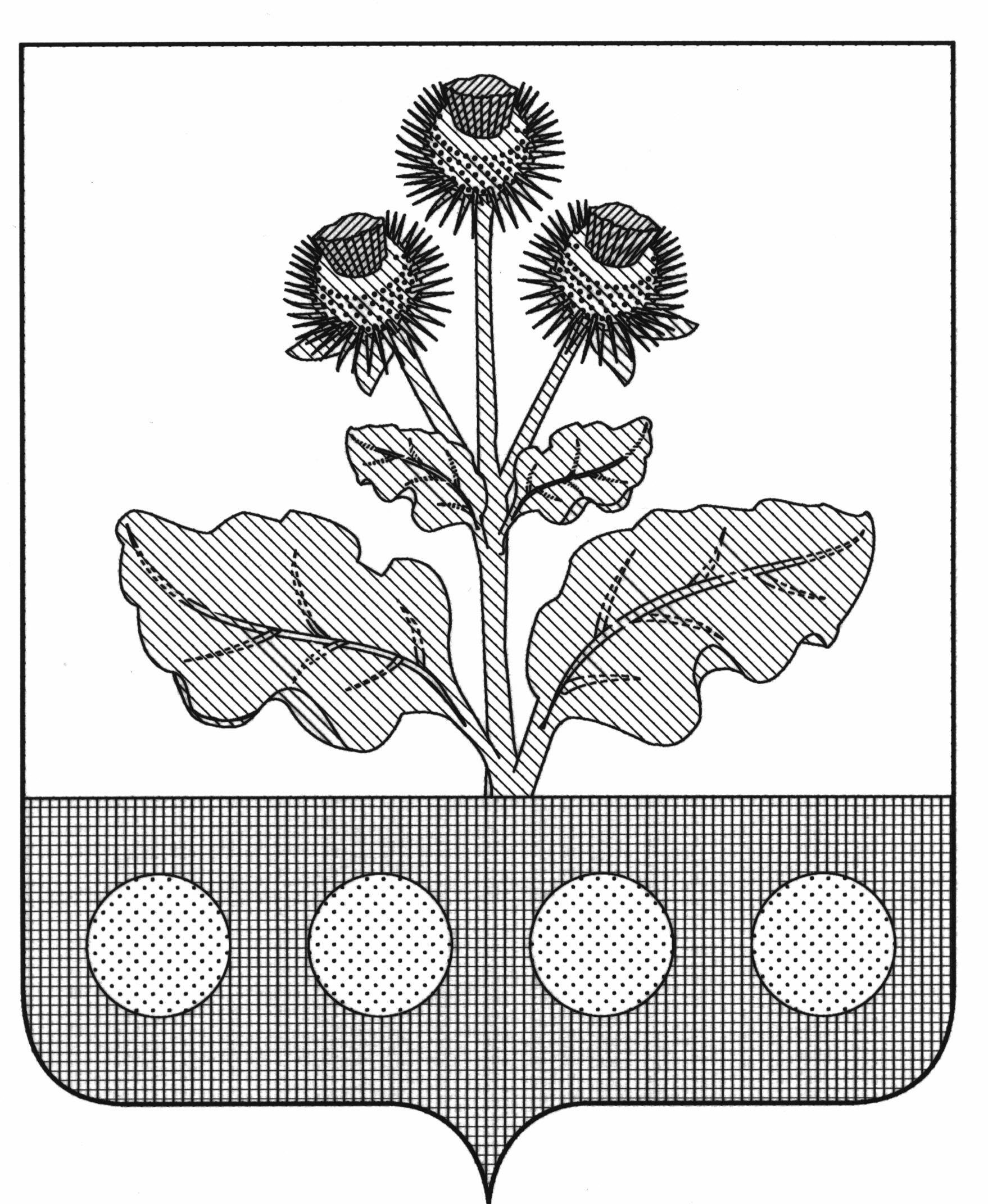 СОВЕТ НАРОДНЫХ ДЕПУТАТОВ НОВОСОЛДАТСКОГО СЕЛЬСКОГО ПОСЕЛЕНИЯ РЕПЬЕВСКОГО МУНИЦИПАЛЬНОГО РАЙОНА ВОРОНЕЖСКОЙ ОБЛАСТИПОСТАНОВЛЕНИЕ 03.08.2020 года № 160          с.Новосолдатка О внесении изменений в постановлениеСовета народных депутатов Новосолдатскогосельского поселения Репьевскогомуниципального района от 01.04.2020 г. № 147«О назначении публичных слушаний по проектурешения Совета народных депутатов«Об исполнении бюджета Новосолдатскогосельского поселения за 2019 год»»Во исполнение  указа  губернатора  Воронежской области от 19.06.2020 г. № 184-у «О продлении действия мер по обеспечению санитарно-эпидемиологического благополучия населения в Воронежской области в связи в связи с распространением новой коронавирусной инфекции (COVID-19)», в связи с реализацией на территории Новосолдатского сельского поселения Репьевского муниципального района комплекса ограничительных и иных мероприятий, направленных на обеспечение санитарно-эпидемиологического благополучия населения в связи с распространением новой коронавирусной инфекции (COVID-19):Внести следующие изменения в постановление Совета народных депутатов Новосолдатского сельского поселения Репьевского муниципального района от 01.04.2020 г. № 147 «О назначении публичных слушаний по проекту решения Совета народных депутатов «Об исполнении бюджета Новосолдатского сельского поселения за 2019 год»» (далее – Постановление):- в пункте 1,2 Постановления слова «03 августа» заменить словами «08 сентября»».  Глава сельского поселения:                                                              Л.Н.Черников